April 17, 2022Easter Sunday of the Resurrection of the LordSign-up schedule for proclaimers for the month of April weekends is at the back of the church.  Please sign up for a mass you will be attending.Weekday masses No weekday masses - April 19th-22ndWeekend Mass TimesSaturday 5:00 p.m.  (English)  Sunday 9:00 a.m. (bilingual)  11:00 a.m. (English)ADORATION on Thursday, April 14th  after the 7:00 p.m. mass until 10:00 p.m.No Adoration on April 22nd.Check out our website and check it regularly! www.saintvitalparish.com Our Lady of the Hill Knights of Columbus will be selling Sobey and No Frills gift cards after all masses on the weekend.  There will be no grocery card sales over the Easter weekend.NOTICE TO PARISHIONERS The parish office will be closed for Good Friday, April 15th and Easter Monday, April 18th. K of C Food Bank DriveK of C Food DriveThe Knights of Columbus will hold its monthly food drive in support of the Leduc Food Bank the weekend of April 30-May 1.  Please drop your donation in the bin in the Church vestibule. Thanks to all the Parishioners who have been supporting this effort over the months.  The needy of Leduc County thank you as well.Baptism Preparation CourseAre you expecting a child in the near future? Consider taking Baptism Preparation now while you are waiting for the birth of your son or daughter. The classes are for parents and sponsors (godparents). Attending now eliminates the need to find baby-sitters, rearrange feeding schedules etc. plus it adds to the joyful anticipation of your new arrival. Parents wishing to register for the next courses which will be held on Monday, May 9th and June 13th at 7:00 pm please call the parish office.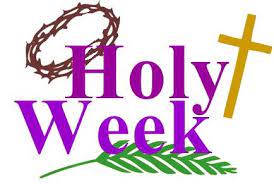 HOLY THURSDAY—April 14: (Incense will be used).  Presentation of the oils, washing of the feet, Mass of the Lord’s Supper 7:00 pm  followed by adoration of the Blessed Sacrament until 10:00 p.m. GOOD FRIDAY—April 15: ( A DAY OF FAST AND ABSTINENCE) Solemn Liturgy of the Lord’s Passion, Veneration of the Cross at 10:00 a.m. and 3:00 p.m. Outdoor way of the Cross (weather permitting) 2:00 p.m.  (starts at 50 Ave & 44 St.)HOLY SATURDAY—April 16: EASTER VIGIL - 9:00 pm—(Incense will be used)(NO 5:00 p.m. Saturday Mass)  EASTER SUNDAY MASSES April 17 -  9:00 am (bilingual) Mass 11:00 am Mass (Incense will be used)Blessing of Bread – Holy ThursdayBlessing of Salt – Easter VigilMass IntentionsSaturday, April 23rd – † Adrian, Jeanne and Vivian BerubeTuesday,  April 26th  – †Thomas HuwilerWednesday, April 27th – † Don Dewald† = Repose of the Soul   SI = Special IntentionPlease pray for the people of Ukraine as they suffer an unprovoked and unjustified attack by Russian military forces.K of C Pancake BreakfastThe Knights will be holding a Parish Pancake Breakfast after the 9:00 a.m. and 11:00 a.m. Masses on Sunday, April 24.A Called to Protect training session has been scheduled for Tuesday May 3, 2022 starting at 7pm.  The 2.5 hour workshop will be by Zoom.     Here’s the link for the registration https://forms.gle/mCcffrnvNYvQvmGX6Feast of St. Vital – Thursday, April 28thCome Celebrate the Feast of St. Vital.  Mass at 5 p.m. followed by potluck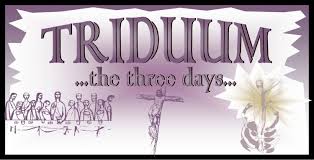 The Triduum (TRIH-du-um) is the time of the Church year when we celebrate the passion, death, and resurrection of Jesus Christ. The Triduum is somewhat like a three-day prayer marathon, and if you are a novice there may be some rituals that are unfamiliar to you. (Or perhaps covid has kept you away from participating in parish life these past two years, so you are looking for a “refresher” as we return more to normal ways of celebrating in 2022) Either way, this guide will help you walk and pray through the liturgies of the Triduum. This three-day celebration begins with the Holy Thursday Mass and continues on Good Friday with the Liturgy of the Lord’s Passion. At the end of this liturgy, we leave the church in silence, waiting to celebrate the glory of our Lord’s resurrection. Then, on Saturday at sundown, the Church re-gathers to celebrate the final, and most grand moment of the Triduum: The Resurrection of our Lord during the Easter Vigil. Holy Thursday ~ April 14 The Mass on Holy Thursday is a time for Catholics to remember the Last Supper where Jesus and his apostles gathered to celebrate Passover. At this celebration, the three oils blessed and consecrated by the Archbishop at the Chrism Mass will be presented to be used in the parish for sacraments over the next year. Two other ritual actions stand out: The Washing of the Feet ~ At the Last Supper, Jesus took a basin and a towel, got down on his hands and knees and washed the feet of all of his apostles. After this action, he commanded the apostles, “I have given you a model to follow, so that as I have done for you, you should also do” (John 13:15). Just as Jesus has been a servant to his apostles, so the apostles must go out into the world and be servants to everyone around them. The action of washing one another’s feet at Mass reminds us that God calls us first and foremost to be servants to others in our daily lives. The Celebration of the Eucharist and the Eucharistic Procession ~ At the very first Last Supper, Jesus also instituted the Eucharist for the Church. At the conclusion of the Holy Thursday celebration, there is no concluding prayer. Once the celebration of the Eucharist is completed, there is a Eucharistic Procession, reminding us of Jesus’ time in the garden of Gethsemane when he prayed so fervently through the night. The entire community is invited to join in this procession and then join in the silent prayer and adoration until 10:00 p.m. At 10:00 p.m. Father will take the monstrance to the Altar of Repose. Good Friday ~ April 15In this solemn celebration, which is NOT a Mass, we remember the Passion and Death of Our Lord. The service is marked by several important rituals including the proclaiming of the Passion according to John, the Veneration of the Cross, an extended form of General Intercessions, and finally, the distribution of Communion (reserved from the Holy Thursday celebration of the Eucharist). The Veneration of the Cross ~ It seems strange that in the Good Friday liturgy Catholics choose to venerate, or show reverence to, the very instrument that was used to crucify Jesus. The Veneration of the Cross reminds us that through this Cross, the Glory of the resurrection emerges. So, on Good Friday, we come forward to show our great reverence and respect for the Cross. People have various traditions when they approach the Cross. Sometimes they kiss the Cross, kneel before the Cross, or even just touch it in some fashion. As you participate in this ritual, just take in the experience of the gathered community coming so close to such a tragic, but integral, event in our faith. The General Intercessions ~ On Good Friday the entire Church around the world offers the same 10 prayers intentions as a reminder of our universality. These include praying for the unity of all Christians, for the Jewish people, for people who do not believe in Christ or in God, for people in public office, and for people who are suffering or facing difficult times. The Easter Vigil on Holy Saturday ~ April 16 Easter actually begins a few hours before the clock strikes midnight on Sunday at Saturday's Vigil service, which is traditionally held after sunset. The celebration of the Easter Vigil tells the whole story of our salvation - from creation to resurrection and beyond. Because of all the ritual moments, this service tends to last 2 hours or so. But don’t let the length of the celebration detract you from participating! The Easter Vigil begins outside the darkened church with the lighting of the Easter Fire and Paschal Candle (the large candle that we will use throughout the year). The service also includes the singing of the Exsultet (the Easter Proclamation), the expanded Liturgy of the Word that traces time through Salvation History (nine readings and seven responsorial psalms) and the Liturgy of Initiation (where new people join the Church through baptism.) As the Church proclaims the resurrection of Christ, all of its normal functions (such as Mass, Communion, music and more) resume. After sunset, the Church explodes in joy and celebration of Jesus’ resurrection. "This is the night Jesus rose from the dead!” proclaims the Church. And what a night it is! Adapted from: Your Essential Guide to the Triduum: Taking you step-by-step through the Three-day Celebration of the ChurchBy Julianne Walace March 19, 2018 Divine Mercy Sunday ~ April 24th, 2022 “You believe in me, Thomas, because you have seen Me, says the Lord; Blessed are those who have not seen Me, but still believe!” ~ Gospel of JohnConfessions – 1:00 p.m. – 2:30 p.m.Divine Mercy Chaplet – 3:00 p.m. – 3:30 p.m.Benediction – 3:30 p.m. – 3:45 p.m. Prayer for Ukraine
God of реасе and justice,
we pray for the реорlе of Ukraine today.
We pray for реасе and the laying down of weapons.
We pray for аll those who fear for tomorrow,
that your Spirit of comfort would draw near to them.
We pray for those with power over war or реасе,
for wisdom, discernment and compassion to guide their decisions.
Above аll, we pray for аll your precious children, at-risk and in fear,
that you would hold and protect them.
We pray in the name of Jesus, the Prince of Реасе.
Amen.Scent Free Makes Sense We would like the parish to be sensitive to folks with allergies and refrain from wearing perfume and aftershave at Mass. Thank you in advance for your consideration.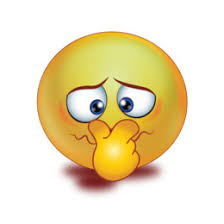 The church will be open every Wednesday evening from 8 - 9 PM for anyone to come spend an hour in prayer, the Blessed Sacrament is not exposed during this time. The evening opens with a group rosary, followed by private prayer for the remainder of the time. A wonderful opportunity to pray in unison, with a special focus on all marriages, all children and all families. All are welcome!Lenten Project: Mother d’Youville and Saint Vital ParishPlease return your baby bottles by the end of April!For more information on Pangawe Primary please go here: https://chalice.ca/pangawe-primary-school**If you’d like a tax receipt, please make cheques payable to Chalice Canada and include your email address.Thanks so much for helping us help the students of Pangawe Primary in Tanzania.If you have any questions, please contact Teresa Ruzycki at teresa.ruzycki@starcatholic.ab.caGod bless.Star of the North Retreat Centre, www.starofthenorth.ca, 780-459-5511
Together We Heal Join the dialogue circle next Thursday as we continue to walk humbly with our Creator toward healing and reconciliation. Our special guests are Gary Gagnon and Archie Arcand with perspectives on the recent delegation to Rome. Thursday, April 21 at 7:00 pm (MT). Open to the public by donation. Phone 780-459-5511 or register at www.starofthenorth.ca/listening
Spanish Retreat – April 22-24 Is it possible to live as resurrected people now? If you have connection to Spanish speakers in your parish or community, please consider inviting (or sponsoring) them to participate in this Easter retreat with Sr. Mariángel Marco Teja. Please register by April 19. Cost: Online $90; Commuter $180; Live-in; $250. Phone 780-459-5511 or register at www.starofthenorth.ca/resurreccionFood & Faith: Cultivating an Appetite for Change is the final public lecture in our Climate Hope Speaker Series. The Bible is a book about food; come discover a robust food ethic in scripture. Join us for an in-person or online evening Roy Berkenbosch, founding director of the Micah Centre at The King’s University. Saturday, April 30 at 7:00 pm. Open to the public by donation. Phone 780-459-5511 or register at www.starofthenorth.ca/climate-hope

Holy Ground: The Spiritual Act of Growing & Sharing Food is a series of outdoor urban gardening evenings with Clinton Porritt, combining ritual & reflection with hands-on good gardening practices and education around issues such as creation care and food security. 8 Wednesdays from 6:30 to 8:00 pm, May 4 to June 22. Cost: $120. Phone 780-459-5511 or register at www.starofthenorth.ca/holy-groundBereavement Support Group—Starting May 10 Join Wanda Lehman in a safe environment for those who are bereaved; to share stories, gain support through one another, and learn strategies to assist with issues with your personal grief journey. 8 Tuesdays from 1:30 to 3:00 pm, May 10 to June 28. Cost: $120. Phone 780-459-5511 or register at www.starofthenorth.ca/bereavement.C-YEG Newman EveningSaturday, April 23 at 7 p.m. Newman Theological College has offered to host an evening of thought, prayer, and socializing for C-YEG (Catholic Young Adults). 7 p.m. - Food & Welcome7:20 - Tour & Info Session7:45 - Talk from Dr. Ryan Topping8:45 - Adoration9:15 - Social